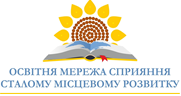 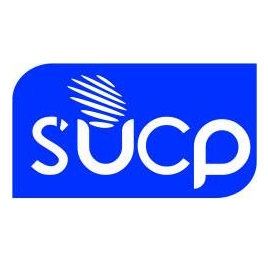 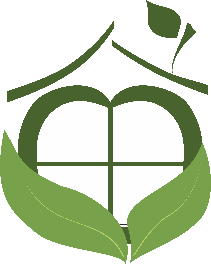 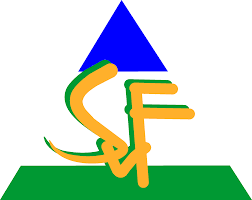 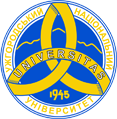 МІНІСТЕРСТВО ОСВІТИ І НАУКИ УКРАЇНИДВНЗ «Ужгородський національний університет»Будівельний факультет Технічного університету м.КошіцеГромадська організація «Вікно в Авалон»Громадська організація «Словацько-Український Центр Партнерства»ШАНОВНІ КОЛЕГИ!Запрошуємо Вас до участі в Міжнародній науково-практичній конференції«Сучасні технології енерго- та ресурсозбереження: теорія, практика, стратегія впровадження»28-29 квітня 2017 р.Основні напрямки (секції) конференції:Для участі у конференції необхідно до  30 березня 2017 року надіслати заявку (Додаток 1), а до 15 квітня 2017 року подати до Оргкомітету квитанцію про проплату та матеріали до друку (статті).Заявку на участь та квитанцію про оплату у конференції в електронному вигляді на адресу conf.uzh@gmail.com: назва файлу_прізвище автора: наприклад, Petrenko_zayavka.doc.Публікація матеріалів конференції:Доповіді учасників конференції у вигляді статей, оформлених згідно з наведеними у листі вимогами, будуть опубліковані у збірнику конференції.Для своєчасного формування програми та публікації матеріалів конференції необхідно надіслати до Оргкомітету до 15 квітня 2017 року. Заявку на участь у конференції за наданою формоюДоповідь у вигляді статті або тезРецензію для учасників без наукового ступеня Сканкопію квитанції про оплату оргвнеску (після отримання підтвердження прийняття матеріалів)Після конференції буде видано збірник тез (тези можна подати й за 10 днів після конференції). Друк входить у вартість оргвнеску.Статті публікуватимуться у збірнику «Сучасні проблеми архітектури та містобудування: науково-технічний збірник», ISSN 2077-3455. Вартість публікації 40 грн./сторінкаВимоги до матеріалів конференції:Обсяг – до 10-х сторінок. Редактор Microsoft Word, формат А4, орієнтація книжкова, всі поля по 2 см; шрифт Times New Roman, розмір 14 пт, абзац 1 см, міжрядковий інтервал 1,5.Розміщення на сторінці: у лівому верхньому куті УДК, праворуч на тому ж рядку – ініціали та прізвище автора (авторів) напівжирним шрифтом курсивом, вирівнювання по правому краю; нижче – науковий ступінь і вчене звання, ініціали та прізвище наукового керівника (за наявності), курсивом, вирівнювання по правому краю; на наступному рядку – повна назва організації, місто, країна. Через рядок – назва доповіді великими літерами напівжирним шрифтом, вирівнювання по центру. Нижче через рядок після відступу розміщується текст доповіді. Посилання на використані джерела слід подавати у квадратних дужках. Під текстом через рядок з відступом подається список використаних джерел курсивом розміром 12 пт.Статті повинні бути ретельно відредаговані. Приймаються лише ті матеріали, які повністю відповідають тематиці конференції і вказаним вимогам. Кожний учасник конференції надсилає лише одну статтю (одноосібну або у співавторстві).Після підтвердження прийняття Оргкомітетом матеріалів конференції необхідно оплатити організаційний внесок у розмірі 200 гривень (150 гривень без отримання друкованого збірника), який включає витрати на проведення конференції, публікацію матеріалів та іх пересилку. За додатковий примірник збірника сплачується 50 гривень (у разі необхідності). Оргвнески надсилати єдиним платежем на реквізити в додатку 2Заявки, матеріали та відскановану квитанцію (або фотокопію) про оплату оргвнеску надсилати на електронну адресу: При необхідності організатори допомагають у бронюванні  житла. Проживання та харчування оплачуються учасниками конференції самостійно.Телефони для довідок: Додаток 1ЗаявкаНа участь у міжнародній науково-практичній конференціїДодаток 2Реквізити для оплатиМісце проведення:Державний вищий навчальний заклад «Ужгородський національний університет», м.Ужгород, пл. Народна 3Мета проведення:обговорити сучасні технології енерго- та ресурсозбереження з теоретиками та практиками з України та сусідніх країн, зокрема зі Словацької Республіки.Мови конференції:українська, словацька, англійськаIЕнергетика і навколишнє середовище, альтернативні джерела енергіїIIТериторіальне планування в концепції енергозбереженняIIIЕнергоефективні технології та екологічні  матеріалиIVЕнергоменеджмент як інструмент  для забезпечення сталого місцевого розвитку громадВідповідальна особа за збір матеріалів, редагування і верстку  публікаціїКуцина Ірина АнатоліївнаВикладач кафедри «Міського будівництва та господарства»+38 050 74 21 000Координатор конференціїДоктор Степан Степановичкерівник ГО «Вікно в Авалон»+38 099 75 72 798Координатор конференціїБулина Едуард Васильовичголова ГО  "Словацько-Український Центр Партнерства"+421 902 069 562Науковий гарант учасників зі СловаччиниКапало Петервикладач Будівельного факультету Технічного університету м.Кошіце+421 55 602 4271ПІБ(ввести дані тут)(ввести дані тут)(ввести дані тут)Місце роботи(ввести дані тут)(ввести дані тут)(ввести дані тут)Посада(ввести дані тут)(ввести дані тут)(ввести дані тут)Науковий ступінь, вчене звання(ввести дані тут)(ввести дані тут)(ввести дані тут)Поштова адреса(ввести дані тут)(ввести дані тут)(ввести дані тут)Телефон, факс(ввести дані тут)(ввести дані тут)(ввести дані тут)E-mail(ввести дані тут)(ввести дані тут)(ввести дані тут)Назва секції(ввести дані тут)(ввести дані тут)(ввести дані тут)Назва доповіді(ввести дані тут)(ввести дані тут)(ввести дані тут)Потреба у мультимедійному обладнанні та інших технічних засобах(ввести дані тут)(ввести дані тут)(ввести дані тут)Форма участі  (непотрібне видалити)1  доповідь         публікаціяФорма участі  (непотрібне видалити)2 очна заочнаПотреба у готелі         так         так ніПідпис _________ДатаДатаФОП Олексів Б.А.Україна, Закарпатська обл. Ужгородський  р/н., м. Ужгород, пл. Кирила та Мефодія 1/54код ЄДРПОУ 3375600295Рахунок  26005053917437ПАТ КБ ПриватБанкМФО 312378